МИНИСТЕРСТВО ОБРАЗОВАНИЯ И НАУКИРОССИЙСКОЙ ФЕДЕРАЦИИГОСУДАРСТВЕННОЕ ОБРАЗОВАТЕЛЬНОЕ УЧРЕЖДЕНИЕ
ВЫСШЕГО ОБРАЗОВАНИЯ
ХХХХХХХХХХХХХХХХХХХ ФАКУЛЬТЕТБАЗОВАЯ КАФЕДРА ХХХХХХХХХХХХНаучно-исследовательская работапо предмету «Бизнес-планирование»«Бизнес план пассажирских перевозок маршрутным такси из Новосибирска в Нурсултан»Студента _________________________________группы __________________________________Преподаватель____________________________Город, 2019 г.СОДЕРЖАНИЕВведение…………………………………………..…………………3 Стр.Теоретические основы научных исследований…...…………4 Стр.Применение эконометрических методов при разработке проекта создания транспортного предприятия...………………...………………….6 Стр.Заключение………………………………..………………………..11 Стр.Список использованных источников…………………….……….12 Стр.ВВЕДЕНИЕАктуальность разработки основных разделов проекта транспортного предприятия заключается в применении эконометрических методов при разработке разделов проекта создания транспортного предприятия.Целью данной работы является применение эконометрических методов при разработке разделов проекта создания транспортного предприятия по маршруту Новосибирск – Нурсултан.Задачи исследования:Рассмотреть теоретические основы научных исследований.Применить эконометрические методы при разработке разделов проекта создания транспортного предприятия.Объект исследования – это маршрут из Новосибирска в Нурсултан.Предметом исследования является расчёт маршрута из Новосибирска в Нурсултан с помощью эконометрических методов.ТЕОРЕТИЧЕСКИЕ ОСНОВЫ НАУЧНЫХ ИССЛЕДОВАНИЙПроцесс движения человеческой мысли от незнания к знанию называют познанием, в основе которого лежит отражение объективной действительности в сознании человека в процессе его общественной, производственной и научной деятельности, именуемой практикой.Потребности выступают основой и движущей силой развития познания, его целью. Практика является началом, исходным пунктом и одновременно естественным завершением всякого процесса познания.Завершение познания всегда относительно, так как в процессе познания возникают новые проблемы и новые задачи, которые были подготовлены и поставлены предшествующим развитием научной мысли. Диалектика процесса познания выражается в противоречии между ограниченностью наших знаний и безграничной сложностью объективной действительности, между субъективной формой и объективным содержанием человеческого познания, в борьбе мнений, позволяющей путем логических доказательств и практической проверки установить истину.Вся наука направлена к достижению истинных знаний, верно отражающих действительность. Истинные знания существуют в виде законов науки, теоретических положений и выводов, учений, подтвержденных практикой и существующих объективно, независимо от трудов и открытий ученых. Поэтому истинное научное знание объективно. Вместе с тем научное знание может быть относительным и абсолютным.Относительное знание – это знание, которое, будучи в основном верным отражением действительности, отличается некоторой неполнотой совпадения образа с объектом. Абсолютное знание – это полное, исчерпывающее воспроизведение обобщенных представлений об объекте, обеспечивающее абсолютное совпадение образа с объектом.Познание включает в себя два уровня: чувственный и рациональный. Чувственное познание формирует эмпирическое знание, а рациональное – теоретическое.Чувственное познание обеспечивает непосредственную связь человека с окружающей действительностью. Элементами чувственного познания являются:ощущение – отражение мозгом свойств предметов или явлений объектов мира, которые действуют на его органы чувств;восприятие – отражение мозгом предметов или явлений в целом, причем таких, которые действуют на органы чувств в данный момент времени; представление – вторичный образ предмета или явления, которые в данный момент не действуют на органы чувств человека, но обязательно действовали в прошлом;воображение – это соединение и преобразование различных представлений в набор новых образов.ПРИМЕНЕНИЕ ЭКОНОМЕТРИЧЕСКИХ МЕТОДОВ ПРИ РАЗРАБОТКЕ ПРОЕКТА СОЗДАНИЯ ТРАНСПОРТНОГО ПРЕДПРИЯТИЯПеревезено пассажиров – число пассажиров, перевезенных за определенный период времени. Учитывается по видам транспорта, сообщения, направлениям перевозок. Момент учета отправленных пассажиров определяется на маршрутном такси по моменту приобретения билета. Момент прибытия в статистике перевозок пассажиров на практике маршрутного транспорта не используется. Вместимость одного маршрутного такси составляет 16 человек. В лучшем случаи на одно маршрутное такси может быть куплено 16 билетов. В худшем случаи 8 билетов.Пассажирооборот маршрутного такси – это объем работы транспорта по перевозкам пассажиров. Единицей измерения является пассажиро-километр. Определяется суммированием произведений количества пассажиров по каждой позиции перевозки на расстояние перевозки; исчисляется раздельно по видам транспорта, сообщения, другим признакам.На маршруте Новосибирск – Нурсултан, пассажирооборот маршрутного такси составляет:Среднее расстояние перевозки одного пассажира – это расстояние в километрах, на которое в среднем пассажир совершает поездку; определяется путем деления величины пассажирооборота на количество перевезенных пассажиров. Кроме общего среднего расстояния привозки одного пассажира исчисляется среднее расстояние перевозки в пригородном, местном и прямом сообщении, а также по категориям прямого сообщения (ввозу, вывозу и транзиту).Средняя густота перевозок – это число пассажиров, проследовавших в среднем через участки автомобильных дорог; в группировке по направлениям пассажирского потока служит характеристикой интенсивности пассажиропотока.Среднее число поездок на одного жителя в год характеризует частоту поездок пассажиров на маршрутном такси; определяется путем деления количества отправленных пассажиров за год на среднюю численность.На маршруте Новосибирск-Нурсултан количество отправленных пассажиров в день составляет 100 человек, то за год составляет 36500 человек. Численность населения Новосибирска составляет 1 млн. 600 тысяч человек.Эффективность и качество работы транспорта во многом определяет сбалансированность и ритмичность функционирования экономики. Он определяет ритм работы торговли, строительства, промышленности и сельского хозяйства, а также расширяет круг людей, пользующихся сферой услуг.Автомобильный транспорт обладает рядом технико-экономических особенностей, определяющих его преимущества и широкое использование во всех видах экономической деятельности :большая маневренность и подвижность.высокая скорость доставки и пассажиров. По скорости движения автомобильного транспорт уступает лишь воздушному транспорту;в ряде случаев более короткий путь движения пассажиров.Целесообразно доставлять грузы и перевозить пассажиров автомобильным транспортом в тех случаях, когда расстояние перевозки по автомобильным дорогам меньше, чем по железным дорогам.К недостаткам автомобильного транспорта относятся:сравнительно высокая себестоимость, которая значительно выше, чем на водном и железнодорожном транспорте. Высокий уровень себестоимости – результат грузоподъемности единиц подвижного состава и достаточной сложности автомобильного подвижного состава;относительно большая стоимость материально-технической базы обслуживания автомобилей;недостаточная протяженность и плохое техническое состояние имеющихся автомобильных дорог.Доходы от перевозок пассажиров маршрутными автобусами (включая маршрутные таксомоторы) во всех видах сообщения – это общая сумма фактической выручки от продажи всех видов проездных.При стоимости билета 2000 рублей по маршруту Новосибирск - Нурсултан, общая сумма фактической выручки с одной маршрутки составит 32000 рублей.Себестоимость связывает результаты со стоимостью ресурсов и определяется такими показателями, как затраты на километр пробега и на час работы. Потребление услуг населением можно оценивать по общим доходам транспортной системы или по доходам от каждой поездки.Алгоритм построения тренд – сезонной аддитивной модели:Проводятся сглаживание временного ряда с помощью простой скользящей средней.Рассчитываются абсолютные показатели сезонности :, где – выровненные скользящие средние.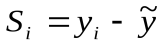 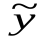 Рассчитаются средние показатели сезонности для одноименных месяцев: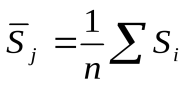 Если сумма средних показателей сезонности не равна нулю, проводится их корректировку по формуле: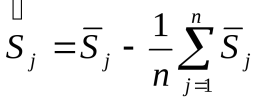 Проводятся десезоналирование временного ряда: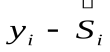 По десезоналированному временному ряду проводят аналитическое выравнивание.Рассчитается тренд с учетом сезонности: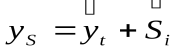 Алгоритм построения тренд – сезонной мультипликативной модели:Сглаживание временного ряда с помощью скользящей средней.Рассчитывается коэффициент сезонности:=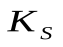 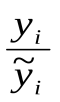 Определяются средние показатели сезонности для одноименных месяцев: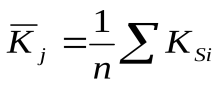 Если сумма средних коэффициентов сезонности не равна 12, проводится их корректировку по формуле: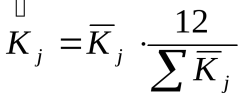 5. Исключается сезонность из уровней ряда: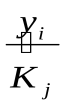 Проводятся аналитическое выравнивание десезоналированного ряда.Рассчитывается уровни временного ряда, обусловленные влиянием тенденции и сезонности: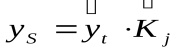 ЗАКЛЮЧЕНИЕВ ходе проведенного исследования мною были изучены теоретические основы научных исследований и применены эконометрические методы при разработке проекта создания транспортного предприятия по маршруту Новосибирск – Нурсултан.СПИСОК ИСПОЛЬЗОВАННЫХ ИСТОЧНИКОВhttps://creativeconomy.ru/lib/920https://dic.academic.ru/dic.nsf/enc_mathematics/3175/%D0%9C%D0%9D%D0%9E%D0%93%D0%9E%D0%9C%D0%95%D0%A0%D0%9D%D0%AB%D0%99https://life-prog.ru/1_22599_tema--sglazhivanie-vremennih-ryadov-s-pomoshchyu-skolzyashchey-sredney.htmlhttps://studfiles.net/preview/1839030/https://studfiles.net/preview/1839030/page:2/http://www.techbook.ru/book.php?id_book=851http://www.work5.ru/gotovye-raboty/79893